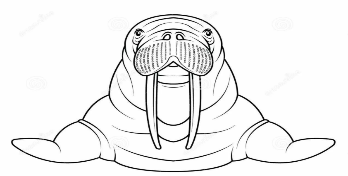 Задание: заполни пропуски.1. В начале сюжета мальчики смотрят передачу о клубе «..................................».2. Они решают тоже попробовать .......................................................................... .3. Для этого мальчики наливают в ванну ........................................  воду, кладут .............................................. и ............................................. .4. Но им всё равно кажется, что вода .............................................. .5. Тогда мальчики .................................................................................................... .6. Наконец температура опустилась, и мальчики ........................................................................................................................................................................................ .7. В результате они ..................................................... .8. Когда бабушка видит, что по телевизору показывают передачу о клубе парашютистов, она .............................................................................. .Задание: заполни пропуски.1. В начале сюжета мальчики смотрят передачу о клубе «..................................».2. Они решают тоже попробовать .......................................................................... .3. Для этого мальчики наливают в ванну ........................................  воду, кладут .............................................. и ............................................. .4. Но им всё равно кажется, что вода .............................................. .5. Тогда мальчики .................................................................................................... .6. Наконец температура опустилась, и мальчики ........................................................................................................................................................................................ .7. В результате они ..................................................... .8. Когда бабушка видит, что по телевизору показывают передачу о клубе парашютистов, она .............................................................................. .РАБОЧИЙ ЛИСТ К CЮЖЕТУ «ЕСЛИ ХОЧЕШЬ БЫТЬ ЗДОРОВ» («ЕРАЛАШ»)РАБОЧИЙ ЛИСТ К CЮЖЕТУ «ЕСЛИ ХОЧЕШЬ БЫТЬ ЗДОРОВ» («ЕРАЛАШ»)